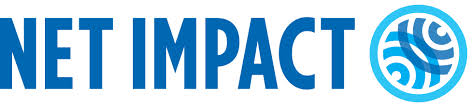 Constitution of Net Impact – Undergraduate ChapterMission StatementArticle I: MembershipArticle II: Election and Duties of OfficersArticle III: Removal of Members and OfficersArticle IV: Policy and RegulationsArticle V: Amendments and ChangesAmendments ________________________________________________________________________________________________VISIONTo create future leaders in the sustainability community by enhancing their undergraduate experience with opportunities to help them succeed in the future and communicate their credentials to future employers.MISSIONNet Impact Undergraduate Chapter at The Ohio State University is one of many academic chapters of Net Impact Central, a 501(c)3 nonprofit based in San Francisco that promotes business professions in the field of Sustainability. We are a community of more than 30,000 change makers who are using our jobs to tackle the world’s toughest problems. We put our business skills to work for good throughout every sector, showing the world that it’s possible to make a net impact that benefits not just the bottom line, but people and planet too. Net Impact as a whole can help you in many ways;We’ll help you learn about the latest in sustainability, corporate responsibility, and social entrepreneurship, and then show you how your skills can be used towards a career for good.We’ll connect you to people with fulfilling careers — in companies large and small, nonprofits, and social ventures — to share world-changing ideas and provide career insight.We’ll help you lead change on your campus, or in your workplace or community, while developing crucial skills.As a part of our undergraduate chapter, we will provide our members with exclusive access to recruiting events, interactive panels and discussions, and most importantly, projects on or off campus that allow each member to apply their sustainability knowledge while creating real change.ARTICLE I: MEMBERSHIPSECTION 1: Net Impact general meetings shall be open to all persons involved in the Ohio State community. Students with an interest in receiving the extra benefits of participating in project groups and networking opportunities may apply to become an official member. Net Impact members have the exclusive right to project opportunities, networking opportunities, Executive Board Selection, and funding opportunities. SECTION 2: Members are not limited to Fisher College of Business students. SECTION 3: All officers must be members of Net Impact. Officers shall include one President, one Financial Officer, one Events Organizer, one Service Organizer, one National Programming Organizer, one Marketing Coordinator, one Membership coordinator, and several Project Managers depending on membership needs. These officers comprise the body that shall herein be referred to as the Executive Board. SECTION 4: Students will be admitted to the program under the discretion of the Executive Board. The following is required to apply;Statement of InterestResumeOne of the Project Managers will handle applications and consult the rest of the Executive Board when needed. There is no limit on members we accept per year, and applications are accepted at the beginning of each semester. ARTICLE I: Removal of Members and OfficersSECTION 1: Member RemovalAll members must be actively participating in weekly meetings and maintaining communication within their project groups. Any member that is lacking in participation and failing to communicate frequently will be dismissed from the program. If a member conducts themselves in such a manner deemed detrimental to advancing the purpose of the organization, or is in violation of the OSU Student Code of Conduct, they can be removed through the discretion of the relevant project leader and President. Special ExceptionsStudents are allowed to take a break in the program and return if they are leaving school for a semester or two for a Study Abroad, Internship, Co-op, or additional reasons deemed acceptable by the Executive Board. SECTION 2: Officer RemovalAn officer that is resigning must give at least a two-week notice prior to leaving. This is common business practice and we are a business organization. This needs to be submitted to the President. If this is not done, they can be removed with a majority vote of the Executive Board. If an officer conducts themselves in such a manner deemed detrimental to advancing the purpose of the organization, is derelict in performance of the duties of their office, or is in violation of the OSU Student Code of Conduct, they can be removed through a majority vote of the voting membership or unanimous vote of the other officers, under the counsel of the advisor. SECTION 3: Advisor RemovalAdvisors can resign any time they want, but must also give a two-week notice and ensure the finding of another advisor. They will help in the process. The Executive Board can vote out the advisor as well with a two-thirds majority vote. ARTICLE II: ELECTION AND DUTIES OF OFFICERSSECTION 1: Any member of Net Impact who is in good standing may apply for a position on the Executive Board. Interviews will be held in the last few weeks of Fall Semester. Applications consisting of a Statement of Interest and Resume will be submitted to the Executive Board prior to Interviews. SECTION 2: Election Proceedings – Elections are done on an interview basis. The person currently in that position will conduct the interview for a position. If requested, another member of the Executive Board can sit in a help conduct the interview as well. SECTION 3: Officer Duties – The duties of all officers herein described shall include but not limited to operating within the bounds of upholding the Net Impact Constitution, the College of Business Statement of Mission, and the programs set forth by Net Impact. SECTION 6: The duties of the President shall include:Representing the face of Net Impact – Undergraduate Chapter on campus and to the communityOutreach to other organizations, offices, departments, and local businessesHelps to coordinate point opportunities and funnel them to the appropriate executive board memberResponsible for planning and organizing the weekly meetings along with other Executive Board members Compile and email out information to membersSECTION 7:  The duties of the Financial Officer shall include:Managing finances for the organization throughout the yearManages reimbursements for those members who get conferences or workshops sponsored Reaches out to sponsors or departments for additional funding throughout the year as neededThe Financial Officers will also be responsible for addition duties assigned by the President.SECTION 8: The duties of Service Organizer shall include:Finding service opportunities for the club to participate inOrganizing volunteers to participate in service eventsThe Service Organizer will also be responsible for addition duties assigned by the President.SECTION 9: The duties of each Event Organizer shall include:Contacting potential speakers and coordinating visits for them to speak to our membersOrganizing tours to sustainability related areas around ColumbusPlanning and organizing a signature event that Net Impact will host annuallyThe Event Organizer will also be responsible for addition duties assigned by the President.SECTION 10: The duties of each Membership Coordinator shall include:Managing communications to the Net Impact emailCreating the twice weekly newsletter to all membersPlanning new ways of attracting new members to Net ImpactThe Membership Coordinator will also be responsible for addition duties assigned by the President.SECTION 11: The duties of each Marketing Coordinator shall include:Managing Net Impact social media accountsDesigning t-shirts for membersManaging the Net Impact websiteThe Marketing Committee will also be responsible for addition duties assigned by the President.SECTION 12: The duties of each National Programming Organizer shall include:Find and research opportunities from Net Impact CentralCoordinate and Facilitate the Up to Us competition Keep the committee on track for Gold StatusThe National Programming Organizer will also be responsible for addition duties assigned by the President.SECTION 13: The duties of each Project Manager shall include:Managing their respective group and maintaining communicationProviding resources, guidance, and contacts for each specific projectReaching out to faculty members, industry leaders in Columbus, and other figures for resources and help regarding their designated projectResearching new project ideas for the futureThe Project Managers will also be responsible for addition duties assigned by the President.SECTION 14: The President can propose to create additional offices and can nominate additional officers as needed. The proposal must be approved by two-thirds of the other Executive Board members ARTICLE III: POLICY AND REGULATIONSSECTION 1: Net Impact, by majority vote of the Executive Board shall have the power to establish Undergraduate Student Policy named Statements of Policy, create regulations named Net Impact Regulations, and institute organizational change such that it sees fit to pursue the goals of its purpose within the guidelines established throughout this constitution and the College of Business Statement of Mission. SECTION 2: Three-fourths of the Executive Board members of Net Impact must be present at an Executive meeting in order for policies and plans adopted at such a meeting to take effect and be considered official Net Impact Programs.ARTICLE IV: AMENDMENTS AND CHANGESSECTION 1: Any member of Net Impact may propose an amendment or change to this document.SECTION 2: A majority vote of three-fourths of the Executive Board shall make a specifically worded and proposed amendment or change approved and this document will be amended. AMENDMENTS*** "This organization and its members shall not discriminate on the basis of age, ancestry, color, disability, gender identity or expression, genetic information, HIV/AIDS status, military status, national origin, race, religion, sex, sexual orientation, protected veteran status or any other basis in accordance with the guidelines.